Go to the OneSource/Polar WebsiteHover over Booking Tools tab and go to Polar OnlineClick on Manage Booking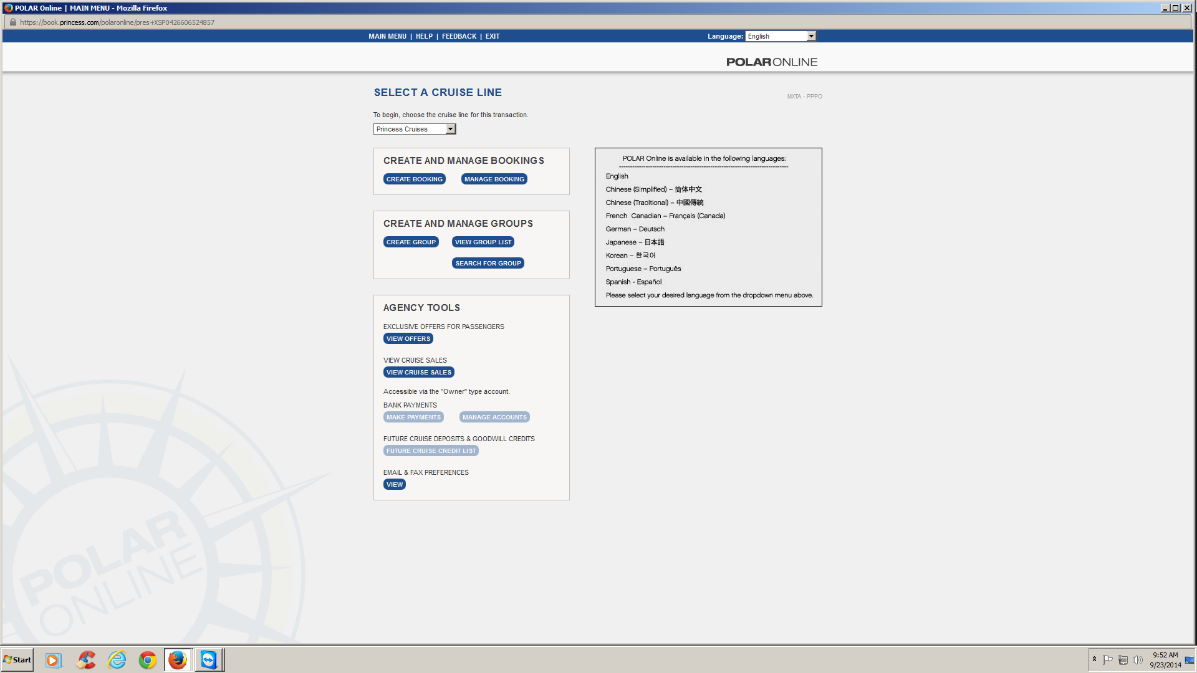 Click on Boarding Pass Status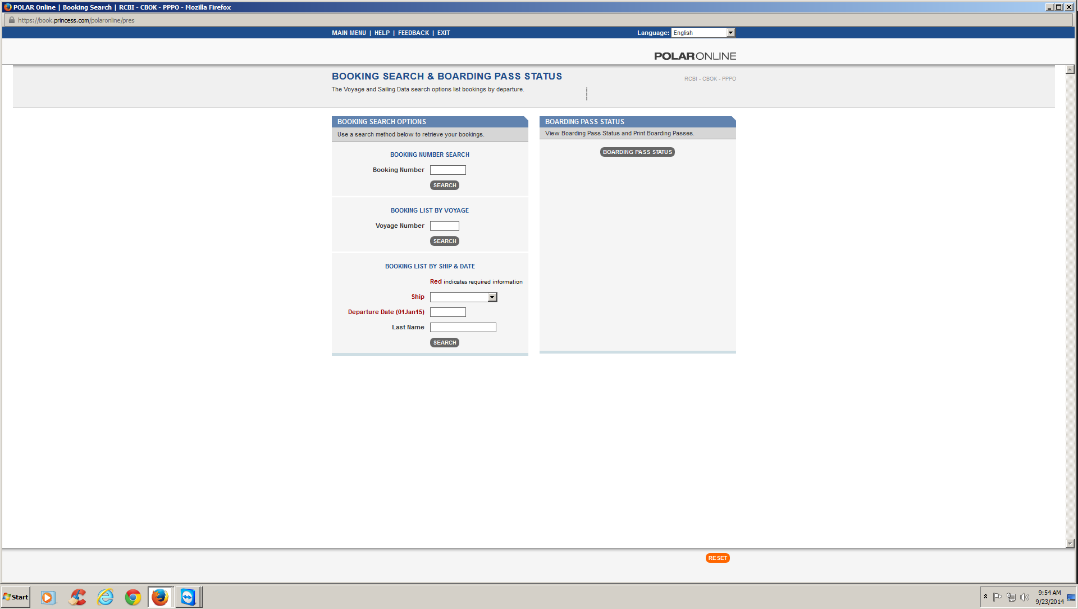 Find your client’s booking in the list, scroll down and print their boarding passes.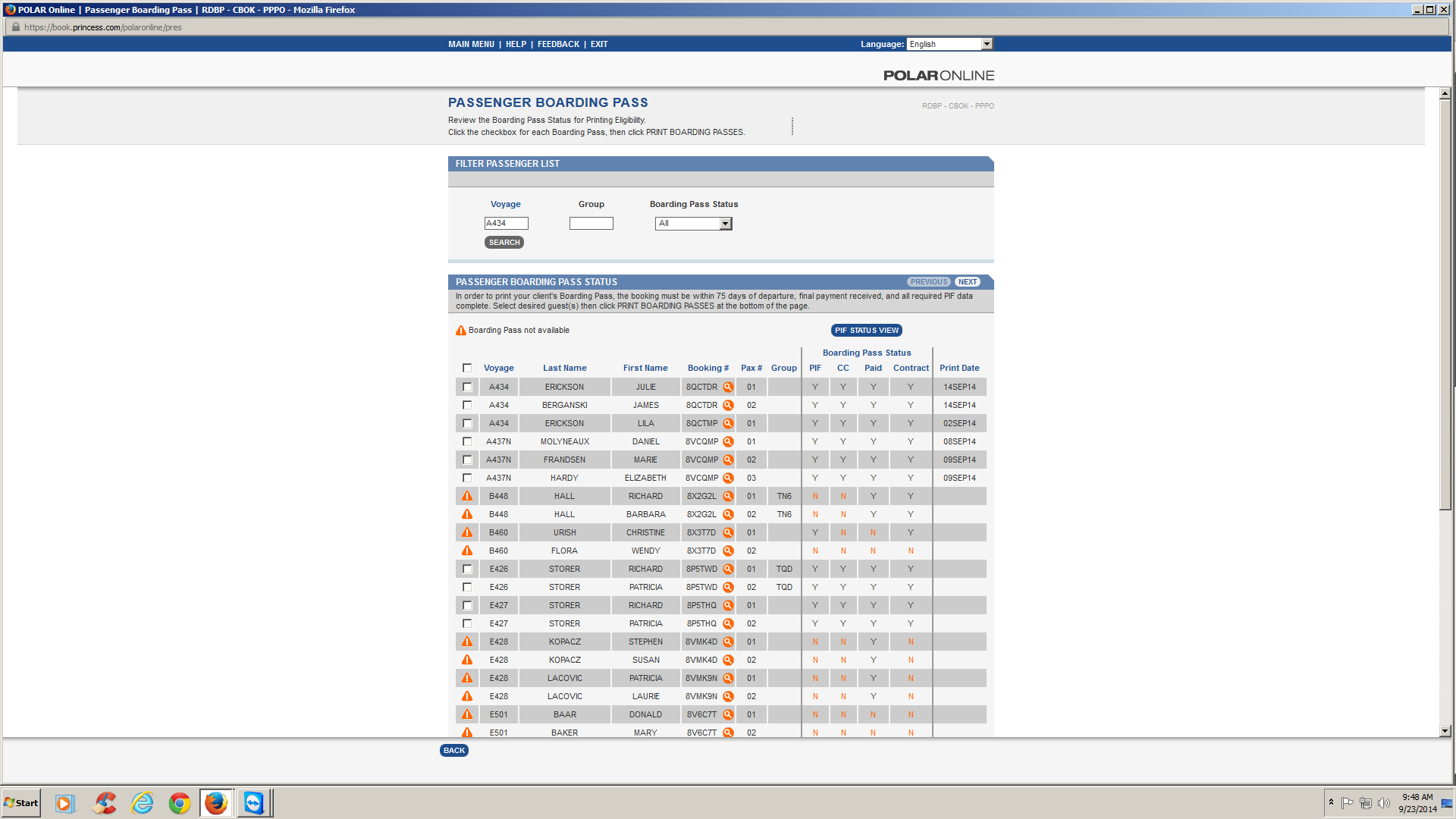 8/7/2018